RACI  PurposeThe RACI (Responsible, Accountable, Consulted, Informed) tool is used to manage tasks in a process by identifying individuals’ roles for each task.How to Facilitate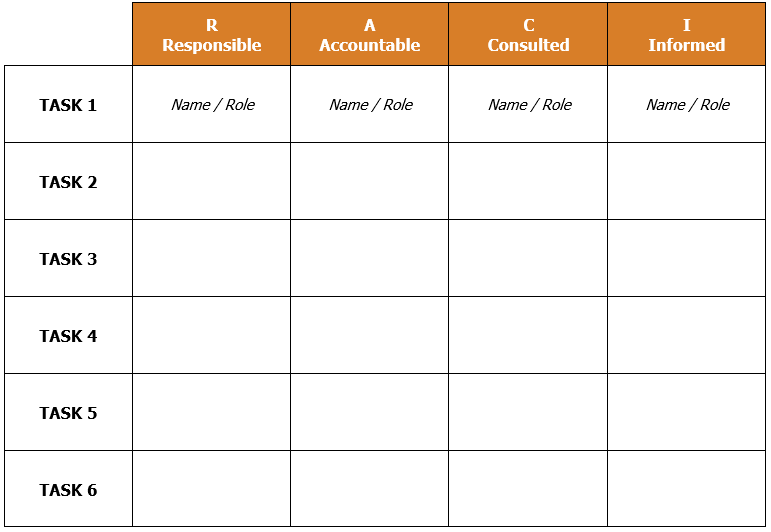 It is essential to complete the RACI as a team to validate who should be responsible, accountable, consulted, or informed for each task in the process. Creating a RACI as a team also increases ownership of the success of the process.Key ComponentsResponsibleName the person(s) or role(s) who  the taskAccountableName the person or role who  the decisions involved with the task and/or who owns the resources associated with the task. Only one person/role should be accountable for each task.ConsultedName the person(s) or role(s) who are the subject matter experts for the task, and provide  and insights during the progress of the task.InformedName the stakeholder/s to keep  about the task, but are not needed for their approval, expertise or opinions.EXAMPLE RACI – Baking a Custom CakeRResponsibleAAccountableCConsultedIInformedTASK 1Name / RoleName / RoleName / RoleName / RoleTASK 2TASK 3TASK 4TASK 5TASK 6RResponsibleAAccountableCConsultedIInformedDiscuss customer cake orderBakerCustomerBaker’s assistantFind a recipeBakerBakerMake a list of ingredientsBakerBakerBuy ingredients from storeBaker’s assistantBakerGrocerMix ingredientsBaker’s assistantBakerBakerBake cakeBaker’s assistantBakerBakerDecorate cakeBakerBakerCustomerDeliver cake to customerBaker’s assistantBakerCustomer